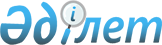 О внесении изменений и дополнений в некоторые приказы Министра юстиции  Республики Казахстан по вопросам уголовно-исполнительной системы
					
			Утративший силу
			
			
		
					Приказ Министра юстиции Республики Казахстан от 12 мая 2005 года № 128.
Зарегистрирован в Министерстве юстиции Республики Казахстан от 31 мая 2005 года № 3655. Утратил силу приказом Министра внутренних дел Республики Казахстан от 29 марта 2012 года № 182

     Сноска. Утратил силу приказом Министра внутренних дел РК от 29.03.2012 № 182 (вводится в действие по истечении десяти календарных дней со дня его первого официального опубликования).     В целях совершенствования процесса исполнения наказаний и обеспечения трудовой занятости осужденных, руководствуясь подпунктом 3) пункта 2 статьи 7 Закона Республики Казахстан "Об органах юстиции", ПРИКАЗЫВАЮ: 



      1. Внести в приказ Министра юстиции Республики Казахстан от 11 декабря 2001 года N 148 "Об утверждении Правил внутреннего распорядка исправительных учреждений" (зарегистрирован в Реестре государственной регистрации нормативных правовых актов Республики Казахстан за N 1720, опубликован в Бюллетене нормативных правовых актов центральных исполнительных и иных государственных органов Республики Казахстан, 2002 год, N 7-8, статья 542, с изменениями и дополнениями, внесенными приказами Министра юстиции Республики Казахстан от 20 ноября 2002 года N 167 , от 27 мая 2004 года N 154 , от 8 июня 2004 года N 173 и от 24 августа 2004 года N 240 ), следующие изменения и дополнения: 

     в Правилах внутреннего распорядка исправительных учреждений, утвержденных указанным приказом: 

     в пункте 10: 

     в подпункте 9) слова ", содержащиеся в тюрьме," исключить; 

     в подпункте 11) пункта 11 после слов "в тюрьмах," дополнить словами "в общеобразовательных и профессиональных школах, дисциплинарных изоляторах, в камерах ИУ особого режима,"; 

     дополнить пунктом 12-10 следующего содержания: 

     "12-10. Несовершеннолетним осужденным запрещено: 

     1) курить; 

     2) приобретать и хранить табачные изделия; 

     3) пропускать без уважительных причин занятия и мероприятия, проводимые в общеобразовательных и профессиональных школах, а также воспитательные мероприятия, участие в которых обязательно"; 

     пункт 29 дополнить абзацем следующего содержания: 

     "В воспитательной колонии прием по личным вопросам осуществляется ежедневно руководством учреждения, а также начальниками отделов и служб"; 

     пункт 98 исключить; 

     в пункте 138 слова "школах, профессионально-технических училищах и на курсах профессионально-технической подготовки" заменить словами "и профессиональных школах"; 

     в пункте 145 слова "школах, профессионально-технических училищах и курсах профтехподготовки" заменить словами "и профессиональных школах"; 

     дополнить пунктом 157-1 следующего содержания: 

     "157-1. Лица, обучающиеся в общеобразовательных и профессиональных школах, в период нахождения в безопасном месте на занятия не выводятся. Им предоставляется возможность самостоятельного обучения и консультации с преподавателями."; 

     в абзаце первом приложения N 2 после слова "зажигалки" дополнить словами "(кроме несовершеннолетних осужденных)". 

     2. Внести в приказ Министра юстиции Республики Казахстан от 11 декабря 2001 года N 154 "Об утверждении Инструкции по организации надзора и охраны за лицами, содержащимися в исправительных учреждениях Министерства юстиции Республики Казахстан" (зарегистрирован в Реестре государственной регистрации нормативных правовых актов Республики Казахстан за N 1723, опубликован в Бюллетене нормативных правовых актов центральных исполнительных и иных государственных органов Республики Казахстан, 2002 год, N 9-10, ст. 544, с изменениями и дополнениями, внесенными приказами Министра юстиции Республики Казахстан от 27 мая 2004 года N 155 , от 24 августа 2004 года N 240 ), следующие изменения и дополнения: 

     в заголовке и пункте 1 приказа слова "и охраны" исключить; 

     в Инструкции по организации надзора и охраны за лицами, содержащимися в исправительных учреждениях Министерства юстиции Республики Казахстан, утвержденной указанным приказом: 

     в заголовке слова "и охраны" исключить; 

     в пункте 1 слова "и охрана" исключить, слово "являются" заменить словом "является"; 

     в пункте 2 слова "охраны и", "охране и" исключить; 

     подпункт 14) пункта 4 исключить; 

     пункт 8 изложить в следующей редакции: "8. Нормативная численность персонала надзора устанавливается согласно табелям постов"; 

     дополнить пунктом 24-1 следующего содержания: 

     "24-1. Посты надзора в обязательном порядке устанавливаются: 

     1) в ШИЗО (ДИЗО воспитательных колоний), ПКТ; 

     2) в локальном участке строгих условий отбывания наказания; 

     3) в жилой зоне; 

     4) в производственной зоне; 

     5) в отрядах льготных условий содержания и для осужденных, пользующихся правом передвижения без конвоя. 

     В необходимых случаях, по решению администрации учреждения, устанавливаются дополнительные круглосуточные посты надзора"; 

     в пункте 86 предложение второе исключить; 

     заголовок главы 6 изложить в следующей редакции: 

     "6. Организация службы дежурного помощника начальника ИУ"; 

     пункты 93, 94, 95, 96, 97, 98, 99 исключить; 

     параграф 2 главы 6 исключить; 

     абзац первый пункта 105 изложить в следующей редакции: 

     "105. При конвоировании осужденных в лечебно-профилактические учреждения органов здравоохранения, а также при осуществлении надзора за ними, применение оружия допускается в качестве исключительной меры, в случае совершения осужденными нападения или иного умышленного действия, непосредственно угрожающего жизни работников ИУ, либо иных лиц, если другими мерами невозможно пресечь указанные действия."; 

     в пункте 148 слова "устанавливается металлическая решетка (от пола до потолка) с дверью, отделяющая камеры от остальных помещений" заменить словами "устанавливаются металлические решетки (от пола до потолка с дверью), отделяющие камеры от остальных помещений, а также помещение камер ШИЗО от камер ПКТ"; 

     в правом верхнем углу приложений 1-44 слова "и охраны" исключить. 



      3. Настоящий приказ вступает в силу со дня государственной регистрации.      Министр юстиции 

     Республики Казахстан      "СОГЛАСОВАНО" 

     Первый заместитель 

     Генерального Прокурора 

     Республики Казахстан 

     24 мая 2005 года 
					© 2012. РГП на ПХВ «Институт законодательства и правовой информации Республики Казахстан» Министерства юстиции Республики Казахстан
				